As filed with the Securities and Exchange Commission on October 5, 2015Registration No. 333-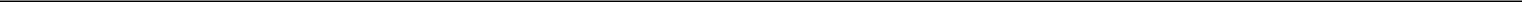 UNITED STATESSECURITIES AND EXCHANGE COMMISSIONWASHINGTON, DC 20549FORM S-3REGISTRATION STATEMENT UNDER THESECURITIES ACT OF 1933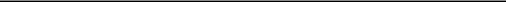 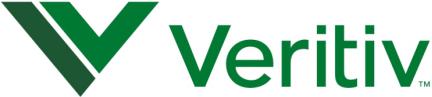 VERITIV CORPORATION(Exact name of registrant as specified in its charter)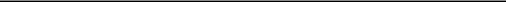 1000 Abernathy Road NE, Building 400, Suite 1700, Atlanta, Georgia 30328, (770) 391-8200(Address, including zip code, and telephone number, including area code, of registrant’s principal executive offices)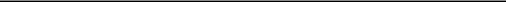 Mark W. Hianik, Esq.Senior Vice President, General Counsel and Corporate SecretaryVeritiv Corporation1000 Abernathy Road NE, Building 400, Suite 1700Atlanta, Georgia 30328(770) 391-8200(Name, address, including zip code, and telephone number, including area code, of agent for service)with copies to: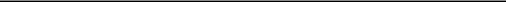 Seth H. KatzLindsey A. SmithSidley Austin LLPOne South Dearborn StreetChicago, Illinois 60603(312) 853-7000Approximate date of commencement of proposed sale to the public: From time to time after this registration statement is declared effective.If the only securities being registered on this form are being offered pursuant to dividend or interest reinvestment plans, please check the following box. ☐If any of the securities being registered on this form are to be offered on a delayed or continuous basis pursuant to Rule 415 under Securities Act of 1933, other than securities offered only in connection with dividend or interest reinvestment plans, check the following box. xIf this form is filed to register additional securities for an offering pursuant to Rule 462(b) under the Securities Act, please check the following box and list the Securities Act registration statement number of the earlier effective registration statement for the same offering. ☐If this form is a post-effective amendment filed pursuant to Rule 462(c) under the Securities Act, check the following box and list the Securities Act registration statement number of the earlier registration statement for the same offering. ☐If this Form is a registration statement pursuant to General Instruction I.D. or a post-effective amendment thereto that shall become effective upon filing with the Commission pursuant to Rule 462(e) of the Securities Act, check the following box. ☐If this Form is a post-effective amendment to a registration statement filed pursuant to General Instruction I.D. filed to register additional securities or additional classes of securities pursuant to Rule 413(b) of the Securities Act, check the following box. ☐Indicate by check mark whether the registrant is a large accelerated filer, an accelerated filer, a non-accelerated filer, or a smaller reporting company. See the definitions of “large accelerated filer,” “accelerated filer” and “smaller reporting company” in Rule 12b-2 of the Exchange Act. (Check one):This registration statement covers such indeterminate number or principal amount of each identified class of securities not to exceed $200,000,000 maximum aggregate offering price, exclusive of accrued interest and dividends, if any. In addition, this registration statement relates to up to 7,840,000 shares of the registrant’s common stock may be offered for resale from time to time by the selling stockholder named herein. Pursuant to Rule 416 under the Securities Act of 1933, as amended (the “Securities Act”), this registration statement also covers such additional number of securities in exercise, conversion or exchange of other securities or that may become issuable as a result of any stock splits, stock dividends or similar transactions.As permitted pursuant to Note 2 of Notes to the “Calculation of Registration Fee” Table of Form S-3, this information is omitted because the filing fee is calculated pursuant to Rule 457(o) under the Securities Act.Not specified with respect to each class of securities to be registered pursuant to General Instruction II.D. of Form S-3 under the Securities Act. Estimated solely for purposes of calculating the registration fee in accordance with Rule 457(o) under the Securities Act.Warrants will represent rights to purchase shares of common stock or shares of preferred stock registered hereby. Because the warrants will provide a right only to purchase such securities offered hereunder, no additional registration fee is required.Rights will represent rights to purchase shares of common stock or shares of preferred stock registered hereby. Because the rights will provide a right only to purchase such securities offered hereunder, no additional registration fee is required.Each unit will be issued under a unit agreement and will represent an interest in two or more other securities, which may or may not be separable from one another.Estimated solely for purposes of calculating the registration fee in accordance with Rule 457(c) under the Securities Act based on the average of the high and low reported per share sales prices of the registrant’s common stock on the New York Stock Exchange on September 29, 2015.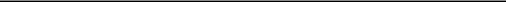 The registrant hereby amends this registration statement on such date or dates as may be necessary to delay its effective date until the registrant shall file a further amendment which specifically states that this registration statement shall thereafter become effective in accordance with Section 8(a) of the Securities Act of 1933 or until this registration statement shall become effective on such date as the Commission, acting pursuant to said Section 8(a), may determine.The information in this prospectus is not complete and may be changed. We may not sell these securities and the selling stockholder may not resell these securities until the registration statement filed with the Securities and Exchange Commission is effective. This prospectus is not an offer to sell these securities and it is not soliciting an offer to buy these securities in any jurisdiction where the offer or sale is not permitted.SUBJECT TO COMPLETION, DATED OCTOBER 5, 2015P R O S P E C T U S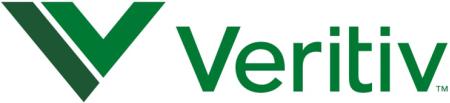 VERITIV CORPORATION$200,000,000COMMON STOCK, PREFERRED STOCK, DEBT SECURITIES, WARRANTS, RIGHTS AND UNITS________________7,840,000 SharesCOMMON STOCK________________We may offer from time to time, in one or more series, up to $200 million of:shares of our common stock;shares of our preferred stock;debt securities;warrants to purchase common stock and/or preferred stock;rights to purchase common stock and/or preferred stock; andunits consisting of two or more of these classes or series of securities.The selling stockholder named herein may offer up to 7,840,000 shares of our common stock. We will not receive any proceeds from any sales of shares by the selling stockholder.We or the selling stockholder may offer these securities in amounts, at prices and on terms determined at the time of offering. The specific plan of distribution for any securities to be offered will be provided in a supplement to this prospectus. If agents, underwriters or dealers are used to sell any securities, a prospectus supplement will name them and describe their compensation.This prospectus may not be used to offer to sell any securities unless accompanied by a prospectus supplement. The prospectus supplement may add, update or change information contained in this prospectus. You should read this prospectus and any prospectus supplement, together with the documents incorporated by reference herein and therein, before you make an investment decision.Our common stock is listed on the New York Stock Exchange, or NYSE, under the symbol “VRTV.” On October 2, 2015, the closing sale price of our common stock, as reported on the NYSE, was $38.50 per share.Investing in our securities involves certain risks. See “Risk Factors” on page 1 of this prospectus and the “Risk Factors” section contained in the applicable prospectus supplement and in the documents incorporated by reference herein and therein to read about factors you should consider before investing in our securities.________________Neither the Securities and Exchange Commission nor any state or other domestic or foreign securities commission or regulatory authority has approved or disapproved of these securities or determined if this prospectus is truthful or complete. Any representation to the contrary is a criminal offense.________________The date of this prospectus is , 2015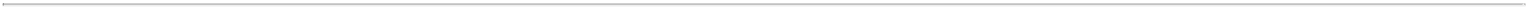 ABOUT THIS PROSPECTUSThis prospectus is part of a registration statement on Form S-3 that we filed with the Securities and Exchange Commission (the “SEC”) using a “shelf” registration process. By using a shelf registration statement, we may sell any combination of our common stock, preferred stock, debt securities, warrants, rights and units from time to time and in one or more offerings and the selling stockholder may sell our common stock from time to time in one or more offerings. Each time securities are offered, a supplement to this prospectus will be provided that contains information about the specific terms of that offering. The supplement may also add, update or change information contained in this prospectus. If there is any inconsistency between the information in this prospectus and any prospectus supplement, you should rely on the prospectus supplement. Before purchasing any securities, you should read carefully both this prospectus and the applicable prospectus supplement, together with the documents incorporated or deemed incorporated by reference herein (as described below under the heading “Incorporation of Certain Information by Reference”) and therein, any free writing prospectus we may file with the SEC, and the additional information described below under the heading “Where You Can Find More Information.”This prospectus, which forms a part of the registration statement, does not contain all of the information set forth in the registration statement. For further information with respect to us and our securities, reference is made to the registration statement, including the exhibits thereto and the documents incorporated by reference therein. Statements contained in this prospectus as to the contents of any contract or other document referred to in this prospectus are not necessarily complete and, where that contract or other document is an exhibit to the registration statement, we refer you to the full text of the contract or other document filed as an exhibit to the registration statement. The registration statement and the exhibits can be obtained from the SEC as indicated under the heading “Where You Can Find More Information.”You should rely only on the information contained or incorporated by reference in this prospectus and in any applicable prospectus supplement. Neither we nor the selling stockholder have authorized any other person to provide you with different information. If anyone provides you with different or inconsistent information, you should not rely on it. This prospectus is not an offer to sell these securities in any jurisdiction where the offer or sale is not permitted. You should assume that the information appearing in this prospectus and any prospectus supplement is accurate as of the date on its respective cover, and that any information incorporated by reference is accurate only as of the date of the document incorporated by reference, unless we indicate otherwise. Our business, financial condition, results of operations and prospects may have changed since those dates.Unless the context requires otherwise or except as otherwise noted, as used in this prospectus the words “Veritiv” “we,” “Company,” “us” and “our” refer to Veritiv Corporation and its consolidated subsidiaries. The term “selling stockholder” includes the successors-in-interest, donees, transferees or others who may later hold the selling stockholder’s interests.iSPECIAL NOTE REGARDING FORWARD-LOOKING STATEMENTSThis prospectus and the documents incorporated by reference herein contain “forward-looking statements” subject to the safe harbor created by the Private Securities Litigation Reform Act of 1995. Where possible, the words “believe,” “expect,” “anticipate,” “intend,” “should,” “will,” “would,” “planned,” “estimated,” “potential,” “goal,” “outlook,” “may,” “predicts,” “could,” or the negative of such terms, or other comparable expressions, as they relate to the Company or its management, have been used to identify such forward-looking statements. All forward-looking statements reflect only the Company’s current beliefs and assumptions with respect to future operating results, performance, business plans, prospects, guidance and other matters, and are based on information currently available to the Company. Accordingly, the statements are subject to significant risks, uncertainties and contingencies, which could cause the Company’s actual operating results, performance, business plans, prospects or guidance to differ materially from those expressed in, or implied by, these statements.Factors that could cause actual results to differ materially from current expectations include risks and other factors described under “Risk Factors” in our most recent Annual Report on Form 10-K and elsewhere in the Company’s publicly available reports filed with the SEC, which contain a discussion of various factors that may affect the Company’s business or financial results. Such risks and other factors, which in some instances are beyond the Company’s control, include: the industry-wide decline in demand for paper and related products; increased competition from existing and non-traditional sources; adverse developments in general business and economic conditions as well as conditions in the global capital and credit markets; foreign currency fluctuations; our ability to collect trade receivables from customers to whom we extend credit; our ability to attract, train and retain highly qualified employees; the effects of work stoppages, union negotiations and union disputes; loss of significant customers; changes in business conditions in our international operations; procurement and other risks in obtaining packaging, paper and facility products from our suppliers for resale to our customers; changes in prices for raw materials; fuel cost increases; inclement weather, anti-terrorism measures and other disruptions to the transportation network; our dependence on a variety of IT and telecommunications systems and the Internet; our reliance on third-party vendors for various services; cyber-security risks; costs to comply with laws, rules and regulations, including environmental, health and safety laws, and to satisfy any liability or obligation imposed under such laws; regulatory changes and judicial rulings impacting our business; adverse results from litigation, governmental investigations or audits, or tax-related proceedings or audits; our inability to renew existing leases on acceptable terms, negotiate rent decreases or concessions and identify affordable real estate; our ability to adequately protect our material intellectual property and other proprietary rights, or to defend successfully against intellectual property infringement claims by third parties; our pension and health care costs and participation in multi-employer plans; increasing interest rates; our ability to generate sufficient cash to service our debt; our ability to comply with the covenants contained in our debt agreements; our ability to refinance or restructure our debt on reasonable terms and conditions as might be necessary from time to time; changes in accounting standards and methodologies; our ability to realize the anticipated synergies, cost savings and growth opportunities from the merger with UWW Holdings, Inc., our ability to integrate the xpedx business with the Unisource business, the possibility of incurring expenditures in excess of those currently budgeted in connection with the integration, and our limited experience complying with the reporting and other requirements of a publicly traded company, including the Sarbanes-Oxley Act; and other events of which we are presently unaware or that we currently deem immaterial that may result in unexpected adverse operating results.For a more detailed discussion of these factors, see the information under the heading “Risk Factors” in our most recent Annual Report on Form 10-K and in other filings we make with the SEC. Forward-looking statements are made only as of the date hereof, and the Company undertakes no obligation to update or revise the forward-looking statements, whether as a result of new information, future events or otherwise, except as required by law. In addition, historical information should not be considered as an indicator of future performance.iiVERITIV CORPORATIONWe are a leading North American business-to-business distributor of print, publishing, packaging, facility and logistics solutions. Established in 2014 following the merger (the “Merger”) of International Paper Company’s xpedx distribution solutions business (“xpedx”) and UWW Holdings, Inc., the parent company of Unisource Worldwide, Inc. (“Unisource”), the Company operates from more than 180 distribution centers primarily throughout the U.S., Canada and Mexico, serving customers across a broad range of industries. These customers include printers, publishers, data centers, manufacturers, higher education institutions, healthcare facilities, sporting and performance arenas, retail stores, government agencies, property managers and building service contractors.Independently, xpedx and Unisource achieved past success by continuously upholding high standards of efficiency and customer focus. Through leveraging this combined history of operational excellence, Veritiv evolved into one team shaping its success through exceptional service, innovative people and consistent values. Today, Veritiv’s focus on segment-tailored market leadership in distribution and a commitment to operational excellence allows it to partner with world class suppliers, add value through multiple capabilities and deliver solutions to a wide range of customer segments.Veritiv was incorporated in Delaware in July 2013. Our principal executive offices are located at 1000 Abernathy Road NE, Building 400, Suite 1700, Atlanta, Georgia 30328. Our telephone number is (770) 391-8200. Our corporate website is www.veritivcorp.com. The information contained on, or accessible through, our website is not incorporated by reference into this prospectus and should not be considered a part of this prospectus.RISK FACTORSAn investment in our securities involves certain risks. Before making an investment decision, you should carefully read and consider the information set forth under the heading “Risk Factors” in the applicable prospectus supplement and under the heading “Risk Factors” in our most recent Annual Report on Form 10-K and any subsequent Quarterly Reports on Form 10-Q (which information is incorporated by reference herein), as well as the other information contained or incorporated by reference in this prospectus or in the applicable prospectus supplement. See “Where You Can Find More Information” elsewhere in this prospectus. Any one of the risks discussed could cause actual results to differ materially from expectations and could adversely affect our business, financial condition and results of operations. Additional risks and uncertainties not presently known to us or not identified may also materially and adversely affect our business, financial condition and results of operations. The market price of our securities could decline if one or more of these risks and uncertainties actually occurs, causing you to lose all or part of the money you paid to buy our securities.USE OF PROCEEDSUnless otherwise indicated in the applicable prospectus supplement, we will use the net proceeds from the sale of any securities offered by us for general corporate purposes, including for working capital, capital expenditures and the repayment of indebtedness. We may invest funds not required immediately for such purposes in short-term investment grade securities.We will not receive any of the proceeds from the sale of any shares of common stock by the selling stockholder. We may, however, bear all or a portion of the expenses of the offering of common stock by the selling stockholder, except that the selling stockholder will pay any applicable underwriting fees, discounts or commissions and certain transfer taxes.1RATIO OF EARNINGS TO FIXED CHARGESThe table below presents our consolidated ratio of earnings to fixed charges for each of the periods indicated. We computed these ratios by dividing earnings available for fixed charges by fixed charges.Earnings available for fixed charges are calculated by determining the sum of: (a) income (loss) from continuing operations before income taxes; and (b) fixed charges (as defined below).Fixed charges are calculated as the sum of: (a) interest costs of debt (including capital leases); (b) amortization of debt discount and/or premium; and (c) the estimated interest portion of rental expense.The ratios are based solely on historical financial information and no pro forma adjustments have been made.Earnings for the year ended December 31, 2014 were inadequate to cover fixed charges by $21.6 million.2DESCRIPTION OF CAPITAL STOCKThe following is a summary of the material terms of our capital stock. This summary does not purport to be complete and is subject to and qualified in its entirety by reference to Delaware law and our charter and bylaws as in effect at the time of any offering. Copies of our amended and restated certificate of incorporation and amended and restated bylaws are filed as exhibits to the registration statement of which this prospectus is a part. See “Where You Can Find More Information.” References in this section to “we,” “company,” “us” and “our” refer only to Veritiv Corporation.GeneralOur authorized capital stock consists of 100,000,000 shares of common stock, par value $0.01 per share, and 10,000,000 shares of undesignated preferred stock, par value $0.01 per share. As of October 5, 2015, there were 16,000,100 shares of our common stock issued and outstanding and no shares of our preferred stock issued and outstanding.Common StockHolders of common stock are entitled:to cast one vote for each share held of record on all matters submitted to a vote of the holders of common stock;to participate equally in all dividends, if any, that the board of directors may declare with respect to the common stock out of legally available funds; andto share equally, subject to any rights and preferences that may be applicable to preferred stock, in any distribution of the assets of the company, including distributions in the event of any liquidation, dissolution or winding up of the affairs of the company.Any dividends declared on our common stock will not be cumulative. We do not intend to declare and pay dividends on our common stock for the foreseeable future. We currently intend to invest our future earnings, if any, to fund our growth, to develop our business, for working capital needs and for general corporate purposes. Any payment of dividends will be at the discretion of our board of directors and will depend upon various factors then existing, including earnings, financial condition, results of operations, capital requirements, level of indebtedness, contractual restrictions with respect to payment of dividends, restrictions imposed by applicable law, general business conditions and other factors that our board of directors may deem relevant.The holders of our common stock do not have any preemptive, cumulative voting, subscription, conversion, redemption or sinking fund rights. Our common stock is not subject to future calls or assessments by us. The rights and privileges of holders of our common stock are subject to any series of preferred stock that we may issue in the future, as described below.Preferred StockUnder our amended and restated certificate of incorporation, our board of directors has the authority, without further action by our stockholders, except as described below, to issue up to 10,000,000 shares of preferred stock in one or more series and to fix the voting powers, designations, preferences and the relative participating, optional or other special rights and qualifications, limitations and restrictions of each series, including dividend rights, conversion rights, voting rights, terms of redemption, liquidation preferences and the number of shares constituting any series. Because the board of directors has the power to establish the preferences and rights of the shares of any additional series of preferred stock, it may afford holders of any preferred stock preferences, powers and rights, including voting and dividend rights, senior to the rights of holders of the common stock, which could adversely affect the holders of the common stock and could delay, discourage or prevent a takeover of us even if a change of control of our company would be beneficial to the interests of our stockholders.Annual Stockholders MeetingOur amended and restated bylaws provide that annual stockholder meetings will be held at a date, time and place, if any, as exclusively selected by our board of directors. To the extent permitted under applicable law, we may conduct meetings by remote communications, including by webcast.VotingThe affirmative vote of a majority of the shares of our common stock present, in person or by proxy, at any annual or special meeting of stockholders and entitled to vote will decide all matters voted on by stockholders, unless the question is one upon which, by express provision of law, under our amended and restated certificate of incorporation, or under our amended and restated bylaws, a different vote is required, in which case such provision will control.3Anti-Takeover Effects of our Certificate of Incorporation and BylawsThe provisions of our amended and restated certificate of incorporation and amended and restated bylaws and of the Delaware General Corporation Law (“DGCL”) summarized below may have an anti-takeover effect and may delay, defer or prevent a tender offer or takeover attempt that you might consider in your best interest, including an attempt that might result in your receipt of a premium over the market price for your shares. These provisions are also designed, in part, to encourage persons seeking to acquire control of us to first negotiate with our board of directors, which could result in an improvement of their terms.Special Meetings of Stockholders. Our amended and restated certificate of incorporation provides that, subject to the requirements of applicable law and any special rights of holders of preferred stock, a special meeting of stockholders may be called only by the Chairman of our board of directors or by a resolution adopted by a majority of our board of directors. Special meetings may also be called by the holders of not less than 20% of the outstanding shares of our common stock entitled to vote generally in the election of directors.Stockholder Action by Written Consent. Our amended and restated certificate of incorporation provides that any action that may be taken at any meeting of stockholders may be taken by written consent of stockholders in lieu of a meeting if a consent in writing is (i) initiated by the holders of not less than 20% of the total votes entitled to be cast by the holders of all the outstanding capital stock of the company entitled to vote generally in the election of directors, (ii) signed by the holders having not less than the minimum number of votes necessary to take such action at a meeting at which all shares of common stock entitled to vote were present and voted and (iii) delivered to us.Removal of Directors. Our amended and restated certificate of incorporation and amended and restated bylaws provide that directors may be removed with cause at any time upon the affirmative vote of holders of at least a majority of the votes to which all the stockholders would be entitled to cast and with or without cause at any special meeting of the stockholders called by the board of directors or by the Chairman of the board of directors for this purpose.Stockholder Advance Notice Procedure. Our amended and restated bylaws establish an advance notice procedure for stockholders to make nominations of candidates for election as directors or to bring other business before an annual meeting of our stockholders. The amended and restated bylaws provide that any stockholders wishing to nominate persons for election as directors at, or bring other business before, an annual meeting must deliver to our secretary a written notice of the stockholder’s intention to do so. These provisions may have the effect of precluding the conduct of certain business at a meeting if the proper procedures are not followed. We expect that these provisions may also discourage or deter a potential acquirer from conducting a solicitation of proxies to elect the acquirer’s own slate of directors or otherwise attempting to obtain control of our company. To be timely, the stockholder’s notice must be delivered to our corporate Secretary at our principal executive offices not less than 90 days nor more than 120 days before the first anniversary date of the annual meeting for the preceding year; provided, however, that in the event that the annual meeting is set for a date that is more than 30 days before or more than 70 days after the first anniversary date of the preceding year’s annual meeting, a stockholder’s notice must be delivered to our Secretarynot less than 90 days nor more than 120 days prior to the meeting or (y) no later than the close of business on the 10th day following the day on which a public announcement of the date of the such meeting is first made by us.Amended and Restated Certificate of Incorporation and Bylaws. Our amended and restated certificate of incorporation provides that it may be amended by both the affirmative vote of a majority of our board of directors or the affirmative vote of the holders of a majority of the outstanding shares of our common stock then entitled to vote at any annual or special meeting of stockholders; provided that specified provisions of our amended and restated certificate of incorporation may not be amended, altered or repealed unless the amendment is approved by the affirmative vote of the holders of at least a majority of the outstanding shares of our capital stock then entitled to vote generally in an election of directors, including the provisions governing:the liability and indemnification of directors;business opportunities;stockholder action by written consent;the rights of stockholders to call a special meeting;our board of directors;required approval of the holders of at least a majority of the outstanding shares of our common stock to amend our amended and restated bylaws and certain provisions of our amended and restated certificate of incorporation, and;exclusive jurisdiction for certain actions.4In addition, our amended and restated certificate of incorporation and amended and restated bylaws provide that our amended and restated bylaws may be amended, altered or repealed, or new bylaws may be adopted, by the affirmative vote of a majority of the board of directors, or by the affirmative vote of the holders of at least a majority of the outstanding shares of our common stock.These provisions make it more difficult for any person to remove or amend any provisions in our amended and restated certificate of incorporation and amended and restated bylaws that may have an anti-takeover effect.Section 203 of the DGCL. In our amended and restated certificate of incorporation, we elected not to be governed by Section 203 of the DGCL, as permitted under and pursuant to subsection (b)(3) of Section 203. Section 203 prohibits a publicly held Delaware corporation from engaging in a business combination, such as a merger, with a person or group owning 15% or more of the corporation’s outstanding voting stock for a period of three years following the date the person became an interested stockholder, unless (with certain exceptions) the business combination or the transaction in which the person became an interested stockholder is approved in a prescribed manner. Accordingly, we are not subject to any anti-takeover effects of Section 203.Interested Stockholder Transactions. Our amended and restated certificate of incorporation provides that we will not engage in a business combination with any interested stockholder for a period of three years following the time that such stockholder became an interested stockholder unless:prior to such time, the board of directors approved either the business combination or the transaction which resulted in the stockholder becoming an interested stockholder;upon consummation of the transaction which resulted in the stockholder becoming an interested stockholder, the interested stockholder owned at least 85% of the voting stock of the company outstanding at the time the transaction commenced, excluding for purposes of determining the voting stock outstanding, but not the outstanding voting stock owned by the interested stockholder, those shares owned (i) by persons who are directors and also officers and (ii) employee stock plans in which employee participants do not have the right to determine confidentially whether shares held subject to the plan will be tendered in a tender or exchange offer; orat or subsequent to such time, the business combination is approved by the board of directors and authorized at an annual or special meeting of stockholders, and not by written consent, by the affirmative vote of at least 66 2⁄3% of the outstanding voting stock that is not owned by the interested stockholder.Our amended and restated certificate of incorporation defines “business combination” to include the following:any merger or consolidation of the company or a majority-owned subsidiary with the interested stockholder;any sale, lease, exchange, mortgage, pledge, transfer or other disposition involving the interested stockholder of 10% or more of either the aggregate market value of the assets of the company or the aggregate market value of all of the company’s outstanding capital stock;subject to specified exceptions, any transaction that results in the issuance or transfer by the company or any direct or indirect majority-owned subsidiary of any stock of the company or such subsidiary to the interested stockholder;any transaction involving the company or any direct or indirect majority-owned subsidiary that has the effect of increasing the proportionate share of the stock of any class or series of the company or such subsidiary beneficially owned by the interested stockholder; orany receipt by the interested stockholder of the benefit (except proportionately as a stockholder) of any loans, advances, guarantees, pledges or other financial benefits provided by or through the company or any direct or indirect majority-owned subsidiary.Our amended and restated certificate of incorporation defines an “interested stockholder” as any entity or person who, together with affiliates and associates, owns, or within the previous three years owned, 15% or more of the outstanding voting stock of the company. Bain Capital Fund VII, L.P., Georgia-Pacific LLC or any of their respective affiliates or associates, including any investment funds managed by the investment advisor to Bain Capital Fund VII, L.P., or any person whose ownership of shares in excess of the 15% limitation is the result of action taken solely by the company is not considered an interested stockholder, unless such person acquires additional shares of voting stock.5Limitations on Liability and IndemnificationOur amended and restated certificate of incorporation contains provisions permitted under the DGCL relating to the liability of directors. These provisions eliminate a director’s personal liability for monetary damages resulting from a breach of fiduciary duty, except in circumstances involving:any breach of the director’s duty of loyalty;acts or omissions not in good faith or which involve intentional misconduct or a knowing violation of the law;under Section 174 of the DGCL (unlawful dividends); orany transaction from which the director derives an improper personal benefit.The principal effect of the limitation on liability provision is that a stockholder will be unable to prosecute an action for monetary damages against a director unless the stockholder can demonstrate a basis for liability for which indemnification is not available under the DGCL. These provisions, however, should not limit or eliminate our rights or any stockholder’s rights to seek non-monetary relief, such as an injunction or rescission, in the event of a breach of director’s fiduciary duty. These provisions do not alter a director’s liability under federal securities laws. The inclusion of this provision in our amended and restated certificate of incorporation may discourage or deter stockholders or management from bringing a lawsuit against directors for a breach of their fiduciary duties, even though such an action, if successful, might otherwise have benefited us and our stockholders.Our amended and restated certificate of incorporation requires us to indemnify and advance expenses to our directors and officers to the fullest extent not prohibited by the DGCL and other applicable law, except in the case of a proceeding instituted by the director without the approval of our board of directors. Our amended and restated certificate of incorporation provides that we are required to indemnify our directors and executive officers, to the fullest extent permitted by law, for all judgments, fines, settlements, legal fees and other expenses incurred in connection with pending or threatened legal proceedings because of the director’s or officer’s positions with us or another entity that the director or officer serves at our request, subject to various conditions, and to advance funds to our directors and officers to enable them to defend against such proceedings.We have entered into an indemnification agreement with each of our directors. The indemnification agreements provide our directors with contractual rights to the indemnification and expense advancement rights provided under our amended and restated certificate of incorporation, as well as contractual rights to additional indemnification as provided in the indemnification agreement.Business OpportunitiesOur amended and restated certificate of incorporation provides that we, on our behalf and on behalf of our subsidiaries, renounce any interest or expectancy in, or in being offered an opportunity to participate in, business opportunities, that are from time to time presented to UWW Holdings, LLC or Bain Capital Fund VII, L.P. or any of their respective officers, directors, members, partners, employees or affiliates (other than us and our subsidiaries), even if the opportunity is one that we or our subsidiaries might reasonably be deemed to have pursued or had the ability or desire to pursue if granted the opportunity to do so. Neither UWW Holdings, LLC, Bain Capital Fund VII, L.P. nor their respective officers, directors, members, partners, employees or affiliates will generally be liable to us or any of our subsidiaries for breach of any fiduciary or other duty, as a director or otherwise, by reason of the fact that such person pursues or acquires such business opportunity, directs such business opportunity to another person or fails to present such business opportunity, or information regarding such business opportunity, to us or our subsidiaries unless, in the case of any such person who is a director, officer, employee or agent of Veritiv, such business opportunity is presented or offered to such director, officer, employee or agent in his or her capacity as a director, officer, employee or agent of Veritiv. By becoming a stockholder in our company, you will be deemed to have notice of and consented to this provision of our amended and restated certificate of incorporation.Choice of ForumOur amended and restated certificate of incorporation provides that the Court of Chancery of the State of Delaware is the exclusive forum for (i) any derivative action or proceeding brought on behalf of Veritiv, (ii) any action asserting a claim of breach of a fiduciary duty owed to Veritiv or Veritiv’s stockholders by any of Veritiv’s directors, officers or employees, (iii) any action asserting a claim against Veritiv arising under the DGCL or (iv) any action asserting a claim against Veritiv that is governed by the internal affairs doctrine. We may consent in writing to alternative forums. By becoming a stockholder in our company, you will be deemed to have notice of and have consented to the provisions of our amended and restated certificate of incorporation related to choice of forum.Market ListingShares of our common stock are listed on the New York Stock Exchange (“NYSE”) under the symbol “VRTV.”6Transfer Agent and RegistrarThe transfer agent and registrar for our common stock is Computershare Inc.7DESCRIPTION OF DEBT SECURITIESThe following description, together with the additional information we include in any applicable prospectus supplement, summarizes the material terms and provisions of the debt securities that we may offer under this prospectus. While the terms we have summarized below will generally apply to any future debt securities we may offer under this prospectus, we will describe the particular terms of any debt securities that we may offer in more detail in the applicable prospectus supplement. The terms of any debt securities we offer under a prospectus supplement may differ from the terms we describe below.We will issue any senior notes under the senior indenture which we will enter into with the trustee named in the senior indenture. We will issue any subordinated notes under the subordinated indenture which we will enter into with the trustee named in the subordinated indenture. We have filed forms of these documents as exhibits to the registration statement of which this prospectus forms a part. We use the term “indentures” to refer to both the senior indenture and the subordinated indenture. The indentures will be qualified under the Trust Indenture Act of 1939. We use the term “trustee” to refer to either the senior trustee or the subordinated trustee, as applicable.The following summary of material provisions of the senior notes, the subordinated notes and the indentures is subject to, and qualified in its entirety by reference to, all the provisions of the indenture applicable to a particular series of debt securities. We urge you to read the applicable prospectus supplement related to the debt securities that we sell under this prospectus, as well as the complete indentures that contain the terms of the debt securities. Except as we may otherwise indicate, the terms of the senior indenture and the subordinated indenture are identical.GeneralThe indentures do not limit the aggregate principal amount of debt securities that may be issued thereunder. The debt securities may be issued from time to time in one or more series. We will describe in the applicable prospectus supplement the terms relating to a series of debt securities, including:the title;the principal amount being offered, and, if a series, the total amount authorized and the total amount outstanding;any limit on the amount that may be issued;whether or not the series of debt securities will be issued in global form and, if so, the terms and who the depositary will be;the maturity date(s);the principal amount due at maturity, and whether the debt securities will be issued with any original issue discount;whether and under what circumstances, if any, we will pay additional amounts on any debt securities held by a person who is not a U.S. person for tax purposes, and whether we can redeem the debt securities if we have to pay such additional amounts;the interest rate(s), which may be fixed or variable, or the method for determining the rate, the date interest will begin to accrue, the dates interest will be payable and the regular record dates for interest payment dates or the method for determining such dates;whether or not the debt securities will be secured or unsecured, and the terms of any secured debt;the terms of the subordination of any series of subordinated debt;the place where payments will be payable;restrictions on transfer, sale or other assignment, if any;our right, if any, to defer payment of interest and the maximum length of any such deferral period;the date, if any, after which, the conditions upon which, and the price at which we may, at our option, redeem the series of debt securities pursuant to any optional or provisional redemption provisions, and any other applicable terms of those redemption provisions;provisions for a sinking fund, purchase or other analogous fund, if any;the date, if any, on which, and the price at which we are obligated, pursuant to any mandatory sinking fund or analogous fund provisions or otherwise, to redeem, or at the holder’s option to purchase, the series of debt securities;the events of default and covenants relevant to the debt securities, including, the inapplicability of any event of default or covenant set forth in the indenture relating to the debt securities, or the applicability of any other events of defaults or covenants in addition to the events of default or covenants set forth in the indenture relating to the debt securities;8information describing any book-entry features;the procedures for any auction and remarketing, if any;the denominations in which the series of debt securities will be issued, if other than denominations of $1,000 and any integral multiple thereof;if other than U.S. dollars, the currency in which the series of debt securities will be denominated;the terms and conditions, if any, pursuant to which the debt securities are convertible or exchangeable into a security or securities of ours; andany other specific terms, preferences, rights or limitations of, or restrictions on, the debt securities, and any modifications or additions to the applicable indenture in respect of such debt securities.One or more series of the debt securities may be issued as discounted debt securities (bearing no interest or interest at a rate which at the time of issuance is below market rates) to be sold at a substantial discount below their stated principal amount. Material U.S. federal income tax consequences and other special considerations applicable to any such discounted debt securities will be described in the prospectus supplement relating thereto.Information Concerning the TrusteeThe trustee, other than during the occurrence and continuance of an event of default under an indenture, undertakes to perform only those duties as are specifically set forth in the applicable indenture. Upon an event of default under an indenture, the trustee must use the same degree of care as a prudent person would exercise or use in the conduct of his or her own affairs. Subject to this provision, the trustee is under no obligation to exercise any of the powers given it by the indentures at the request of any holder of debt securities unless it is offered reasonable security and indemnity against the costs, expenses and liabilities that it might incur.Payment and Paying AgentsUnless we otherwise indicate in the applicable prospectus supplement, we will make payment of the interest on any debt securities on any interest payment date to the person in whose name the debt securities, or one or more predecessor securities, are registered at the close of business on the regular record date for the interest.We will pay principal of, and any premium and interest on, the debt securities of a particular series at the office of the paying agents designated by us, except that, unless we otherwise indicate in the applicable prospectus supplement, we may make payments of principal or interest by check which we will mail to the holder or by wire transfer to certain holders. Unless we otherwise indicate in a prospectus supplement, we will designate an office or agency of the trustee in the City of New York as our paying agent for payments with respect to debt securities of each series. We will name in the applicable prospectus supplement any other paying agents that we initially designate for the debt securities of a particular series. We will maintain a paying agent in each place of payment for the debt securities of a particular series.Governing LawThe indentures and the debt securities will be governed by and construed in accordance with the laws of the State of New York.Subordination of Subordinated Debt SecuritiesThe subordinated debt securities will be subordinate and junior in priority of payment to certain of our other indebtedness to the extent described in the applicable prospectus supplement.9DESCRIPTION OF WARRANTSThe following description, together with the additional information we include in the applicable prospectus supplement, summarizes the material terms and provisions of warrants that we may offer under this prospectus. While the terms we have summarized below will generally apply to any warrants we may offer under this prospectus, we will describe the particular terms of any warrants that we may offer in more detail in the applicable prospectus supplement. The terms of any warrants we offer under a prospectus supplement may differ from the terms we describe below.We may issue warrants for the purchase of shares of our common stock or shares of our preferred stock. We may issue warrants independently of or together with shares of our common stock or shares of our preferred stock offered by any prospectus supplement, and we may attach the warrants to, or issue them separately from, shares of common stock or shares of preferred stock. Each series of warrants will be issued under a separate warrant agreement to be entered into between us and a bank or trust company, as warrant agent, all as set forth in the prospectus supplement relating to the particular issue of offered warrants. The warrant agent will act solely as our agent in connection with the warrant certificates relating to the warrants and will not assume any obligation or relationship of agency or trust with any holders of warrant certificates or beneficial owners of warrants.The following summary of material provisions of the warrant agreements and warrants does not purport to be complete and is subject to, and is qualified in its entirety by reference to, all the provisions of the warrant agreement and the warrant certificates applicable to the particular series of warrants. We urge you to read the applicable prospectus supplements related to the warrants that we sell under this prospectus, as well as the complete warrant agreement and warrant certificates that contain the terms of the warrants.GeneralThe applicable prospectus supplement will describe the terms of the warrants, including as applicable:the offering price;the aggregate number or amount of underlying securities purchasable upon exercise of the warrants and the exercise price;the number of warrants being offered;the date, if any, after which the warrants and the underlying securities will be transferable separately;the date on which the right to exercise the warrants will commence, and the date on which the right will expire (the “Expiration Date”);the number of warrants outstanding, if any;a discussion of any material or special U.S. federal income tax considerations applicable to the warrants;the terms, if any, on which we may accelerate the date by which the warrants must be exercised; andany other terms of the warrants, including terms, procedures and limitations relating to the exchange and exercise of the warrants.Warrants will be offered and exercisable for U.S. dollars only and will be in registered form only.Holders of warrants will be able to exchange warrant certificates for new warrant certificates of different denominations, present warrants for registration of transfer, and exercise warrants at the corporate trust office of the warrant agent or any other office indicated in the applicable prospectus supplement. Prior to the exercise of any warrants, holders of the warrants to purchase shares of common stock or preferred stock will not have any rights of holders of shares of common stock or preferred stock, including the right to receive payments of dividends, if any, or to exercise any applicable right to vote.Exercise of WarrantsEach holder of a warrant will be entitled to purchase that number or amount of underlying securities, at the exercise price, as will in each case be described in the prospectus supplement relating to the offered warrants. After the close of business on the Expiration Date (which may be extended by us), unexercised warrants will become void.Holders may exercise warrants by delivering to the warrant agent payment as provided in the applicable prospectus supplement of the amount required to purchase the underlying securities purchasable upon exercise, together with the information set forth on the10reverse side of the warrant certificate. Warrants will be deemed to have been exercised upon receipt of payment of the exercise price, subject to the receipt within five business days of the warrant certificate evidencing the exercised warrants. Upon receipt of payment and the warrant certificate properly completed and duly executed at the corporate trust office of the warrant agent or any other office indicated in the applicable prospectus supplement, we will, as soon as practicable, issue and deliver the underlying securities purchasable upon such exercise. If fewer than all of the warrants represented by a warrant certificate are exercised, we will issue a new warrant certificate for the remaining amount of warrants.Amendments and Supplements to Warrant AgreementsWe may amend or supplement the warrant agreement without the consent of the holders of the warrants issued under the agreement to effect changes that are not inconsistent with the provisions of the warrants and that do not adversely affect the interests of the holders.11DESCRIPTION OF RIGHTSWe may issue rights for the purchase of shares of our common stock or shares of our preferred stock. Each series of rights will be issued under a separate rights agreement which we will enter into with a bank or trust company, as rights agent, all as set forth in the applicable prospectus supplement. The rights agent will act solely as our agent in connection with the certificates relating to the rights and will not assume any obligation or relationship of agency or trust with any holders of rights certificates or beneficial owners of rights. We will file the rights agreement and the rights certificates relating to each series of rights with the SEC, and incorporate them by reference as an exhibit to the registration statement of which this prospectus forms a part on or before the time we issue a series of rights.The applicable prospectus supplement will describe the terms of any rights we issue, including as applicable:the date for determining the persons entitled to participate in the rights distribution;the aggregate number or amount of underlying securities purchasable upon exercise of the rights and the exercise price;the aggregate number of rights being issued;the date, if any, on and after which the rights may be transferable separately;the date on which the right to exercise the rights commences and the date on which the right expires;the number of rights outstanding, if any;a discussion of any material or special U.S. federal income tax considerations applicable to the rights; andany other terms of the rights, including the terms, procedures and limitations relating to the distribution, exchange and exercise of the rights.Rights will be exercisable for U.S. dollars only and will be in registered form only.12SELLING STOCKHOLDERThe selling stockholder named in this prospectus may offer to sell from time to time up to 7,840,000 shares of our common stock. The selling stockholder received such shares in connection with the Merger. In connection with the Merger, we and the selling stockholder entered into a registration rights agreement that provides the selling stockholder with customary demand and piggyback registration rights. We are including the shares of common stock held by the selling stockholder in this prospectus in connection with such registration rights agreement. In connection with the Merger, we and the selling stockholder also entered into a tax receivable agreement that sets forth the terms by which we generally will be obligated to pay the selling stockholder an amount equal to 85% of the U.S. federal, state and Canadian income tax savings that we actually realize as a result of the utilization of Unisource’s net operating losses attributable to taxable periods prior to the date of the Merger. In the normal course of business, we also purchase certain inventory items from, and sell certain inventory items to, Georgia-Pacific LLC, which holds an interest in the selling stockholder. Other than as described above, the selling stockholder has had no material relationship with us within the last three years.The following table provides the name of the selling stockholder, the number of shares of our common stock currently held by the selling stockholder, the maximum number of shares of our common stock that may be offered by the selling stockholder pursuant to this prospectus and the number of shares of our common stock that will be held by the selling stockholder after the offering, assuming all of the offered shares are sold. The selling stockholder reserves the right to accept or reject, in whole or in part, any proposed sale of shares. The selling stockholder may also offer and sell less than the number of shares indicated. The selling stockholder is not making any representation that any shares covered by this prospectus will or will not be offered for sale.The following table sets forth information with respect to our common stock known to us to be beneficially owned by the selling stockholder as of October 5, 2015. Information about the selling stockholder may change over time. As used in this prospectus, the term “selling stockholder” includes the successors-in-interest, donees, transferees or others who may later hold the selling stockholder’s interests.Based on 16,000,100 shares of our common stock outstanding as of October 5, 2015.Based on the information provided pursuant to the Schedule 13D filed by UWW Holdings, LLC with the SEC on July 3, 2014, voting and dispositive power with respect to the shares of common stock held by UWW Holdings, LLC is exercised through a three-member board of managers comprised of Jay Corrigan, Seth A. Meisel and David G. Park.13PLAN OF DISTRIBUTIONWe or the selling stockholder may sell the securities offered under this prospectus in one or more of the following ways (or in any combination) from time to time:to or through underwriters;through agents;through brokers or dealers;directly to purchasers, including through a specific bidding, auction or other process or in privately negotiated transactions;through a combination of such methods; orthrough any other method permitted by applicable law.A supplement to this prospectus will describe the particular terms of any offering of securities, including the following:the names of any underwriters, agents, brokers or dealers or any selling stockholder;the purchase price of the securities and the proceeds to be received from the sale;any discounts or commissions and other items constituting underwriters’ or agents’ compensation;any discounts or concessions allowed or reallowed or paid to dealers; andany securities exchanges on which the securities may be listed.If underwriters are used in the sale, such underwriters will acquire the securities for their own account. The underwriters may resell the securities in one or more transactions, at a fixed price or prices, which may be changed, or at market prices prevailing at the time of sale, at prices relating to prevailing market prices or at negotiated prices.The securities may be offered to the public through underwriting syndicates represented by managing underwriters or by underwriters without a syndicate. The obligations of the underwriters to purchase the securities will be subject to certain conditions. The underwriters will be obligated to purchase all the securities offered if any of the securities are purchased.We or the selling stockholder may sell the securities through agents or dealers designated by us or them. Any agent or dealer involved in the offer or sale of the securities for which this prospectus is delivered will be named, and any commissions payable to that agent or dealer by us or the selling stockholder will be set forth, in the prospectus supplement. Unless indicated in the prospectus supplement, the agents will agree to use their reasonable efforts to solicit purchases for the period of their appointment and any dealer will purchase the securities from us or the selling stockholder as principal and may resell those securities at varying prices to be determined by the dealer.Underwriters, dealers or agents may facilitate the marketing of an offering online directly or through one of their affiliates. In those cases, prospective investors may view offering terms and a prospectus online and, depending upon the particular underwriter, dealer or agent, place orders online or through their financial advisors.We or the selling stockholder also may sell the securities directly. In this case, no underwriters or agents would be involved.Underwriters, dealers and agents that participate in the distribution of the securities may be deemed to be “underwriters” within the meaning of the Securities Act of 1933, as amended (the “Securities Act”), and any discounts, concessions, commissions or fees received by them from us or the selling stockholder and any profit on the resale of the securities sold by them may be deemed to be underwriting discounts or commissions under the Securities Act.We or the selling stockholder may have agreements with the underwriters, dealers and agents to indemnify them against certain civil liabilities, including liabilities under the Securities Act, or to contribute with respect to payments which the underwriters, dealers or agents may be required to make, and to reimburse them for certain expenses.In compliance with the guidelines of the Financial Industry Regulatory Authority (“FINRA”), the aggregate maximum discount, commission, fees or other items constituting underwriting compensation to be received by any FINRA member or independent broker-dealer will not exceed 8% of the gross proceeds of any offering pursuant to this prospectus and any applicable prospectus supplement.14If at the time of any offering made under this prospectus a member of FINRA participating in the offering has a “conflict of interest” as defined in FINRA Rule 5121 (“Rule 5121”), that offering will be conducted in accordance with the relevant provisions of Rule 5121.Underwriters, dealers and agents may engage in transactions with, or perform services for, us or our subsidiaries in the ordinary course of their businesses.In order to facilitate the offering of the securities, any underwriters or agents, as the case may be, involved in the offering of such securities may engage in transactions that stabilize, maintain or otherwise affect the price of our securities. Specifically, the underwriters or agents, as the case may be, may overallot in connection with the offering, creating a short position in our securities for their own account. In addition, to cover overallotments or to stabilize the price of our securities, the underwriters or agents, as the case may be, may bid for, and purchase, such securities in the open market. Finally, in any offering of securities through a syndicate of underwriters, the underwriting syndicate may reclaim selling concessions allotted to an underwriter or a dealer for distributing such securities in the offering if the syndicate repurchases previously distributed securities in transactions to cover syndicate short positions, in stabilization transactions or otherwise. Any of these activities may stabilize or maintain the market price of the securities above independent market levels. The underwriters or agents, as the case may be, are not required to engage in these activities, and may end any of these activities at any time.We or the selling stockholder may solicit offers to purchase the securities directly from, and we or it may sell such securities directly to, institutional investors or others. The terms of any of those sales, including the terms of any bidding or auction process, if utilized, will be described in the applicable prospectus supplement.It is possible that one or more underwriters may make a market in our securities, but such underwriters will not be obligated to do so and may discontinue any market making at any time without notice. We cannot give any assurance as to the liquidity of the trading market for any of our securities, including our common stock, which is listed on the NYSE under the symbol “VRTV”.We or the selling stockholder may authorize underwriters, dealers or agents to solicit offers by certain purchasers to purchase our securities at the public offering price set forth in the prospectus supplement pursuant to delayed delivery contracts providing for payment and delivery on a specified date in the future. The contracts will be subject only to those conditions set forth in the prospectus supplement, and the prospectus supplement will set forth any commissions we or the selling stockholder pay for solicitation of these contracts.We or the selling stockholder may enter into derivative transactions with third parties, or sell securities not covered by this prospectus to third parties in privately negotiated transactions. If the applicable prospectus supplement indicates, in connection with those derivatives, the parties may sell securities covered by this prospectus and the applicable prospectus supplement, including short sale transactions. If so, the third party may use securities pledged by us or the selling stockholder or borrowed from us, the selling stockholder or others to settle those sales or to close out any related open borrowings of securities, and may use securities received from us or the selling stockholder in settlement of those derivatives to close out any related open borrowings of securities. The third party in such sale transactions will be an underwriter and will be identified in the applicable prospectus supplement or a post-effective amendment to the registration statement of which this prospectus forms a part. In addition, we may otherwise loan or pledge securities to a financial institution or other third party that in turn may sell the securities short using this prospectus. Such financial institution or other third party may transfer its economic short position to investors in our securities or in connection with a concurrent offering of other securities.The underwriters, dealers and agents may engage in transactions with us or the selling stockholder, or perform services for us or the selling stockholder, in the ordinary course of business.The selling stockholder may transfer shares of common stock in ways not involving market makers or established trading markets, including directly by gift, distribution or other transfer. The selling stockholder may also sell any shares of common stock that qualify for sale pursuant to Rule 144 under the Securities Act.15LEGAL MATTERSCertain legal matters relating to the validity of the securities offered hereby will be passed upon by Sidley Austin LLP, Chicago, Illinois. Certain legal matters will be passed upon for any dealers, agents or underwriters by counsel for such dealers, agents or underwriters identified in the applicable prospectus supplement.EXPERTSThe financial statements incorporated in this prospectus by reference to the Company’s Annual Report on Form 10-K for the year ended December 31,2014 have been audited by Deloitte & Touche LLP, an independent registered public accounting firm, as stated in their report, which is incorporated herein by reference. Such financial statements have been so incorporated in reliance upon the report of such firm given upon their authority as experts in accounting and auditing.The consolidated financial statements of UWW Holdings, Inc. as of December 31, 2013 and December 29, 2012 and for each of the three years in the period ended December 31, 2013 incorporated in this prospectus by reference to the Company’s prospectus dated June 13, 2014 have been so incorporated in reliance on the report of PricewaterhouseCoopers LLP, independent accountants, given on the authority of said firm as experts in auditing and accounting.INCORPORATION OF CERTAIN INFORMATION BY REFERENCEThe SEC allows us to “incorporate by reference” certain information into this prospectus from certain documents that we file with the SEC. By incorporating by reference, we are disclosing important information to you by referring you to documents we file separately with the SEC. The information incorporated by reference is deemed to be part of this prospectus, except for information incorporated by reference that is modified or superseded by information contained in this prospectus or in any other subsequently filed document that also is incorporated by reference herein. These documents contain important information about us, our business and our finances. The following documents previously filed with the SEC are incorporated by reference into this prospectus except for any document or portion thereof deemed to be “furnished” and not filed in accordance with SEC rules:••••••our Annual Report on Form 10-K for the year ended December 31, 2014, filed with the SEC on March 24, 2015;our Quarterly Reports on Form 10-Q for the quarter ended March 31, 2015, filed with the SEC on May 13, 2015, and for the quarter ended June 30, 2015, filed with the SEC on August 13, 2015;our Current Reports on Form 8-K filed with the SEC on May 22, 2015 and October 5, 2015; our Definitive Proxy Statement on Schedule 14A filed with the SEC on April 6, 2015;the description of our common stock in our Registration Statement on Form 8-A filed with the SEC on June 5, 2014, including any amendments and reports filed for the purpose of updating such description; andthe audited financial statements of UWW Holdings, Inc. and Subsidiaries as of December 31, 2013 and December 29, 2012 and for each of the three years in the period ended December 31, 2013 contained in the Company’s prospectus filed with the SEC on June 13, 2014 pursuant to Rule 424(b) under the Securities Act relating to the Registration Statement on Form S-1, as amended (File No. 333-193950).We also incorporate by reference all documents we file with the SEC pursuant to Sections 13(a), 13(c), 14 or 15(d) of the Securities Exchange Act of 1934, as amended, subsequent to the date of the initial filing of the registration statement of which this prospectus forms a part and prior to the termination of the offering of any securities covered by this prospectus and the accompanying prospectus supplement, except for any document or portion thereof deemed to be “furnished” and not filed in accordance with SEC rules.The information relating to us contained in this prospectus does not purport to be comprehensive and should be read together with the information contained in the documents incorporated or deemed to be incorporated by reference into this prospectus.If you request, either orally or in writing, we will provide you with copies of any or all documents that are incorporated by reference herein. Such documents will be provided to you free of charge, but will not contain any exhibits, unless those exhibits are incorporated by reference into the document. Requests can be made by writing to Veritiv Corporation, 1000 Abernathy Road NE, Building 400, Suite 1700, Atlanta, Georgia 30328 or by telephone request to (770) 391-8200. The documents may also be accessed on16our website at www.veritivcorp.com. Information contained on our website is not incorporated by reference into this prospectus and you should not consider information contained on our website to be part of this prospectus.17WHERE YOU CAN FIND MORE INFORMATIONWe file annual, quarterly and current reports and other information with the SEC. You may read and copy any document that we file with the SEC,including the registration statement and the exhibits to the registration statement, at the SEC’s Public Reference Room located at 100 F Street, N.E.,Room 1580, Washington D.C. 20549. You may obtain further information on the operation of the Public Reference Room by calling the SEC at 1-800-SEC-0330. Our SEC filings are also available to the public at the SEC’s website at www.sec.gov. These documents may also be accessed on our website atwww.veritivcorp.com. We are not incorporating by reference into this prospectus the information on our website, and you should not consider it to be a part ofthis prospectus. Information may also be obtained from us at Veritiv Corporation, 1000 Abernathy Road NE, Building 400, Suite 1700, Atlanta, Georgia30328, telephone (770) 391-8200.18PART IIINFORMATION NOT REQUIRED IN PROSPECTUSITEM 14.	OTHER EXPENSES OF ISSUANCE AND DISTRIBUTIONThe following table sets forth the estimated expenses payable by us in connection with the sale and distribution of the securities registered hereby, other than underwriting discounts or commissions.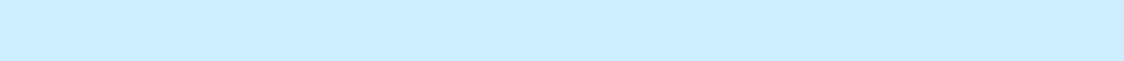 SEC registration fee$ 49,186Printing and duplicating expenses(1)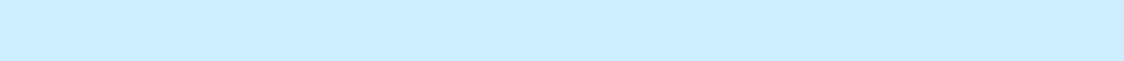 Legal fees and expenses(1)Accounting fees and expenses(1)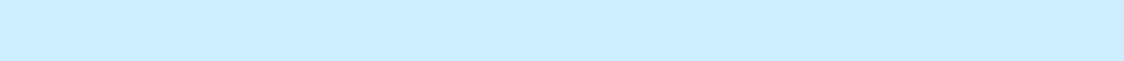 Transfer agent fees and expenses(1)Listing fees(1)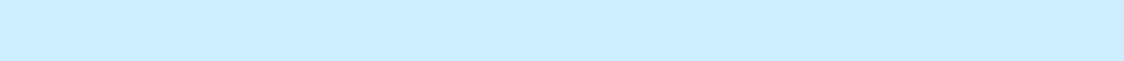 Miscellaneous(1)Total(1)These fees are calculated based on the securities offered and the number of issuances and accordingly cannot be estimated at this time.ITEM 15.	INDEMNIFICATION OF DIRECTORS AND OFFICERS.Section 145(a) of the General Corporation Law of the State of Delaware (the “DGCL”) provides that a corporation may indemnify any person who was or is a party or is threatened to be made a party to any threatened, pending or completed action, suit or proceeding, whether civil, criminal, administrative or investigative (other than an action by or in the right of the corporation) by reason of the fact that the person is or was a director, officer, employee or agent of the corporation, or is or was serving at the request of the corporation as a director, officer, employee or agent of another corporation, partnership, joint venture, trust or other enterprise, against expenses (including attorneys’ fees), judgments, fines and amounts paid in settlement actually and reasonably incurred by the person in connection with such action, suit or proceeding if the person acted in good faith and in a manner the person reasonably believed to be in or not opposed to the best interests of the corporation, and, with respect to any criminal action or proceeding, had no reasonable cause to believe the person’s conduct was unlawful.Section 145(b) of the DGCL provides that a corporation may indemnify any person who was or is a party or is threatened to be made a party to any threatened, pending or completed action or suit by or in the right of the corporation to procure a judgment in its favor by reason of the fact that the person is or was a director, officer, employee or agent of the corporation, or is or was serving at the request of the corporation as a director, officer, employee or agent of another corporation, partnership, joint venture, trust or other enterprise, against expenses (including attorneys’ fees) actually and reasonably incurred by the person in connection with the defense or settlement of such action or suit if the person acted in good faith and in a manner the person reasonably believed to be in or not opposed to the best interests of the corporation and except that no indemnification shall be made in respect of any claim, issue or matter as to which such person shall have been adjudged to be liable to the corporation unless and only to the extent that the Delaware Court of Chancery or the court in which such action or suit was brought shall determine upon application that, despite the adjudication of liability but in view of all of the circumstances of the case, such person is fairly and reasonably entitled to indemnity for such expenses which the Delaware Court of Chancery or such other court shall deem proper.Section 145(c) of the DGCL provides that to the extent that a present or former director or officer of a corporation has been successful on the merits or otherwise in defense of any action, suit or proceeding referred to in subsections (a) and (b) of Section 145 of the DGCL, or in defense of any claim, issue or matter therein, such person shall be indemnified against expenses (including attorneys’ fees) actually and reasonably incurred by such person in connection therewith.Section 145(e) of the DGCL provides that expenses, including attorneys’ fees, incurred by an officer or director of the corporation in defending any civil, criminal, administrative or investigative action, suit or proceeding may be paid by the corporation in advance of the final disposition of such action, suit or proceeding upon receipt of an undertaking by or on behalf of such director or officer to repay such amount if it shall ultimately be determined that such person is not entitled to be indemnified by the corporation as authorized in Section 145 of the DGCL. Such expenses, including attorneys’ fees, incurred by former directors and officers or other employees and agents of the corporation or by persons serving at the request of the corporation as directors, officers, employees orII-1agents of another corporation, partnership, joint venture, trust or other enterprise may be so paid upon such terms and conditions, if any, as the corporation deems appropriate.Section 145(g) of the DGCL specifically allows a Delaware corporation to purchase and maintain liability insurance on behalf of any person who is or was a director, officer, employee or agent of the corporation, or is or was serving at the request of the corporation as a director, officer, employee or agent of another corporation, partnership, joint venture, trust or other enterprise against any liability asserted against such person and incurred by such person in any such capacity, or arising out of such person’s status as such, whether or not the corporation would have the power to indemnify such directors and officers under Section 145 of the DGCL.Our Amended and Restated Certificate of Incorporation contains provisions permitted under the DGCL relating to the liability of directors. These provisions eliminate a director’s personal liability for monetary damages resulting from a breach of fiduciary duty, except in circumstances involving:any breach of the director’s duty of loyalty;acts or omissions not in good faith or which involve intentional misconduct or a knowing violation of the law;under Section 174 of the DGCL (unlawful dividends); orany transaction from which the director derives an improper personal benefit.Our Amended and Restated Certificate of Incorporation requires us to indemnify and advance expenses to our directors and officers to the fullest extent not prohibited by the DGCL; provided, however, that with respect to a proceeding to enforce rights to indemnification, the corporation shall indemnify any such indemnitee only if such proceeding (or part thereof) was authorized by our board of directors. Our Amended and Restated Certificate of Incorporation provides that we are required to indemnify our directors and officers, to the fullest extent permitted by the DGCL, for all judgments, fines, settlements, legal fees and other expenses and liabilities incurred in connection with pending or threatened legal proceedings because of the director’s or officer’s positions with us or another entity that the director or officer serves at our request, subject to various conditions, and to advance funds to our directors and officers to enable them to defend against such proceedings. To receive indemnification, the director or officer must have been successful in the legal proceeding or have acted in good faith and in what was reasonably believed to be a lawful manner in our best interest and, with respect to any criminal proceeding, had no reasonable cause to believe his or her conduct was unlawful.Section 102(b)(7) of the DGCL permits a Delaware corporation to include a provision in its certificate of incorporation eliminating or limiting the personal liability of directors to the corporation or its stockholders for monetary damages for breach of fiduciary duty as a director. This provision, however, may not eliminate or limit a director’s liability (1) for any breach of the director’s duty of loyalty to the corporation or its stockholders, (2) for acts or omissions not in good faith or which involve intentional misconduct or a knowing violation of law, (3) under Section 174 of the DGCL, or (4) for any transaction from which the director derived an improper personal benefit. Our Amended and Restated Certificate of Incorporation contains such a provision.We have entered into an indemnification agreement with each of our directors. The indemnification agreements provide our directors with contractual rights to the indemnification and expense advancement rights provided under our Amended and Restated Certificate of Incorporation, as well as contractual rights to additional indemnification as provided in the indemnification agreement. In connection with the Merger, we have agreed to indemnify (and maintain policies of directors’ and officers’ liability insurance for) certain parties to the Merger and the spin-off of xpedx from International Paper Company, including all of our past or present directors or officers, for a period of at least six years following the closing of the Merger in respect of acts or omissions relating to the Merger and the spin-off and occurring at or prior to the consummation of the Merger.The Employment Agreement, dated as of January 28, 2014, between Veritiv Corporation and Mary A. Laschinger provides for the indemnification of Mary A. Laschinger to the extent provided under our bylaws in respect of any and all actions, suits, proceedings, claims, demands, judgments, costs, expenses, losses and damages resulting from her good faith performance of her duties and obligations with us.We also maintain directors’ and officers’ liability insurance which insures against certain liabilities that our directors and officers may, in such capacities, incur.ITEM 16.	EXHIBITS.See the Index to Exhibits beginning on page II-6.II-2ITEM 17.	UNDERTAKINGS.The undersigned registrant hereby undertakes:To file, during any period in which offers or sales are being made, a post-effective amendment to this registration statement:to include any prospectus required by Section 10(a)(3) of the Securities Act;to reflect in the prospectus any facts or events arising after the effective date of the registration statement (or the most recent post-effective amendment thereof) which, individually or in the aggregate, represent a fundamental change in the information set forth in the registration statement. Notwithstanding the foregoing, any increase or decrease in the volume of securities offered (if the total dollar value of securities offered would not exceed that which was registered) and any deviation from the low or high end of the estimated maximum offering range may be reflected in the form of prospectus filed with the Commission pursuant to Rule 424(b) if, in the aggregate, the changes in the volume and price represent no more than 20 percent change in the maximum aggregate offering price set forth in the “Calculation of Registration Fee” table in the effective registration statement; andto include any material information with respect to the plan of distribution not previously disclosed in the registration statement or any material change to such information in the registration statement.Provided, however, that paragraphs (a)(i), (a)(ii) and (a)(iii) do not apply if the information required to be included in a post-effective amendment by those paragraphs is contained in reports filed with or furnished to the Commission by the registrant pursuant to Section 13 or Section 15(d) of the Securities Exchange Act of 1934 that are incorporated by reference in the registration statement, or is contained in a form of prospectus filed pursuant to Rule 424(b) that is part of the registration statement.That, for the purpose of determining any liability under the Securities Act, each such post-effective amendment shall be deemed to be a new registration statement relating to the securities offered therein, and the offering of such securities at that time shall be deemed to be the initial bona fide offering thereof.To remove from registration by means of a post-effective amendment any of the securities being registered which remain unsold at the termination of the offering.That, for the purpose of determining liability under the Securities Act to any purchaser:Each prospectus filed by the registrant pursuant to Rule 424(b)(3) shall be deemed to be part of the registration statement as of the date the filed prospectus was deemed part of and included in the registration statement; andEach prospectus required to be filed pursuant to Rule 424(b)(2), (b)(5), or (b)(7) as part of a registration statement in reliance on Rule 430B relating to an offering made pursuant to Rule 415(a)(1)(i), (vii), or (x) for the purpose of providing the information required by Section 10(a) of the Securities Act of 1933 shall be deemed to be part of and included in the registration statement as of the earlier of the date such form of prospectus is first used after effectiveness or the date of the first contract of sale of securities in the offering described in the prospectus. As provided in Rule 430B, for liability purposes of the issuer and any person that is at that date an underwriter, such date shall be deemed to be a new effective date of the registration statement relating to the securities in the registration statement to which that prospectus relates, and the offering of such securities at that time shall be deemed to be the initial bona fide offering thereof. Provided, however, that no statement made in a registration statement or prospectus that is part of the registration statement or made in a document incorporated or deemed incorporated by reference into the registration statement or prospectus that is part of the registration statement will, as to a purchaser with a time of contract of sale prior to such effective date, supersede or modify any statement that was made in the registration statement or prospectus that was part of the registration statement or made in any such document immediately prior to such effective date.That, for the purpose of determining liability of the registrant under the Securities Act to any purchaser in the initial distribution of the securities: The undersigned registrant undertakes that in a primary offering of securities of the undersigned registrant pursuant to this registration statement, regardless of the underwriting method used to sell the securities to the purchaser, if the securities are offered or sold to such purchaser by means of any of the following communications, the undersigned registrant will be a seller to the purchaser and will be considered to offer or sell such securities to such purchaser:any preliminary prospectus or prospectus of the undersigned registrant relating to the offering required to be filed pursuant to Rule 424;any free writing prospectus relating to the offering prepared by or on behalf of the undersigned registrant or used or referred to by the undersigned registrant;II-3the portion of any other free writing prospectus relating to the offering containing material information about the undersigned registrant or its securities provided by or on behalf of the undersigned registrant; andany other communication that is an offer in the offering made by the undersigned registrant to the purchaser.That, for purposes of determining any liability under the Securities Act of 1933, each filing of the registrant’s annual report pursuant to Section 13(a) or Section 15(d) of the Securities Exchange Act of 1934 (and, where applicable, each filing of an employee benefit plan’s annual report pursuant to section 15(d) of the Securities Exchange Act of 1934) that is incorporated by reference in the registration statement shall be deemed to be a new registration statement relating to the securities offered therein, and the offering of such securities at that time shall be deemed to be the initial bona fide offering thereof.Insofar as indemnification for liabilities arising under the Securities Act may be permitted to directors, officers and controlling persons of the registrant pursuant to the foregoing provisions, or otherwise, the registrant has been advised that in the opinion of the SEC such indemnification is against public policy as expressed in the Securities Act and is, therefore, unenforceable. In the event that a claim for indemnification against such liabilities (other than the payment by the registrant of expenses incurred or paid by a director, officer or controlling person of the registrant in the successful defense of any action, suit or proceeding) is asserted by such director, officer or controlling person in connection with the securities being registered, the registrant will, unless in the opinion of its counsel the matter has been settled by controlling precedent, submit to a court of appropriate jurisdiction the question whether such indemnification by them is against public policy as expressed in the Securities Act and will be governed by the final adjudication of such issue.II-4SIGNATURESPursuant to the requirements of the Securities Act of 1933, the registrant certifies that it has reasonable grounds to believe that it meets all of the requirements for filing on Form S-3 and has duly caused this Registration Statement to be signed on its behalf by the undersigned, thereunto duly authorized, in the City of Atlanta, State of Georgia, on October 5, 2015.VERITIV CORPORATIONPOWERS OF ATTORNEYKNOW ALL MEN BY THESE PRESENTS, that each person whose signature appears immediately below constitutes and appoints Mary A. Laschinger and Steven J. Smith, and each of them, as his or her true and lawful attorney-in-fact and agent, with full power of substitution and resubstitution, for him or her and in his or her name, place and stead, in any and all capacities, to sign any and all amendments (including post-effective amendments) to this Registration Statement, and to file the same with all exhibits thereto and other documents in connection therewith with the Securities and Exchange Commission, granting unto said attorneys-in-fact and agents full power and authority to do and perform each and every act and thing requisite and necessary to be done, as fully to all intents and purposes as he or she might or could do in person, hereby ratifying and confirming all that said attorneys-in-fact and agents, or their substitute or substitutes, may lawfully do or cause to be done by virtue hereof.Pursuant to the requirements of the Securities Act of 1933, this Registration Statement has been signed by the following persons in the capacities indicated on October 5, 2015.Signature	Title/s/ Mary A. Laschinger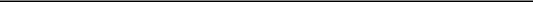 Mary A. Laschinger/s/ Stephen J. Smith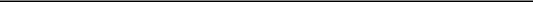 Stephen J. Smith/s/ W. Forrest Bell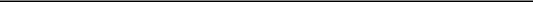 W. Forrest Bell/s/ Allan R. Dragone, Jr.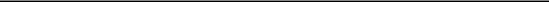 Allan R. Dragone, Jr./s/ Daniel T. Henry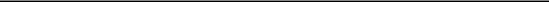 Daniel T. Henry/s/ Tracy A. Leinbach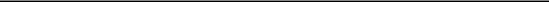 Tracy A. Leinbach/s/ Seth A. Meisel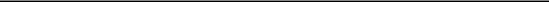 Seth A. Meisel/s/ William E. Mitchell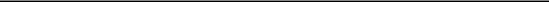 William E. Mitchell/s/ Michael P. Muldowney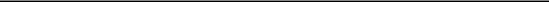 Michael P. Muldowney/s/ Charles G. Ward, III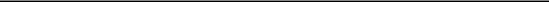 Charles G. Ward, III/s/ John J. Zillmer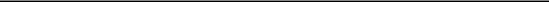 John J. ZillmerChairman of the Board and Chief Executive Officer (Principal Executive Officer)Senior Vice President and Chief Financial Officer (Principal Financial Officer)Chief Accounting Officer (Principal Accounting Officer)DirectorDirectorDirectorDirectorDirectorDirectorDirectorDirectorII-5INDEX TO EXHIBITSEXHIBIT NO.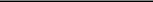 1.1+4.14.24.3+4.4**4.5**4.6+4.7+4.8+4.9+4.10+5.1**12.1*23.1*23.2*23.3**24.1DESCRIPTION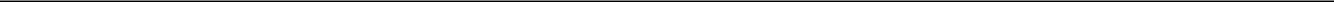 Underwriting AgreementAmended and Restated Certificate of Incorporation of Veritiv Corporation, incorporated herein by reference to Exhibit 3.1 to the Registrant’s Current Report on Form 8-K filed July 3, 2014 (File No. 001-36479)Amended and Restated Bylaws of Veritiv Corporation, incorporated herein by reference to Exhibit 3.2 to the Registrant’s Current Report on Form 8-K filed July 3, 2014 (File No. 001-36479)Certificate of Designation with respect to any preferred stock to be issued hereunderForm of Indenture for Senior Debt SecuritiesForm of Indenture for Subordinated Debt SecuritiesForm of Note for Senior Debt SecuritiesForm of Note for Subordinated Debt SecuritiesForm of Warrant AgreementForm of Rights AgreementForm of Unit AgreementOpinion of Sidley Austin LLPStatement Regarding Computation of Ratio of Earnings to Fixed ChargesConsent of Deloitte & Touche LLPConsent of PricewaterhouseCoopers LLPConsent of Sidley Austin LLP (included in Exhibit 5.1)Powers of Attorney (contained on the signature page to this Registration Statement)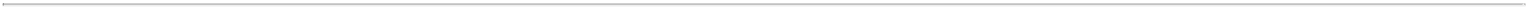 Filed herewith.To be filed by amendmentTo be filed as an exhibit to a Current Report on Form 8-K and incorporated herein by reference.II-6Exhibit 12.1COMPUTATION OF RATIO OF EARNINGS TO FIXED CHARGESThe ratio of earnings to fixed charges computation, as well as any deficiency, is shown below.Earnings available for fixed charges are calculated by determining the sum of: (a) income (loss) from continuing operations before income taxes; and (b) fixed charges (as defined below).Fixed charges are calculated as the sum of: (a) interest costs of debt (including capital leases); (b) amortization of debt discount and/or premium; and (c) the estimated interest portion of rental expense.Includes the results of the combined legacy xpedx and Unisource businesses.Includes the results of the legacy xpedx business for the period January 1, 2014 through December 31, 2014, and the results of the Unisource business for the period July 1, 2014 through December 31, 2014.Includes the results of the legacy xpedx business only.Earnings for the year ended December 31, 2014 were inadequate to cover fixed charges by $21.6 million.Exhibit 23.1CONSENT OF INDEPENDENT REGISTERED PUBLIC ACCOUNTING FIRMWe consent to the incorporation by reference in this Registration Statement on Form S-3 of our report dated March 24, 2015, relating to the financial statements of Veritiv Corporation as of December 31, 2014 and 2013 and the three years in the period ended December 31, 2014, appearing in the Annual Report on Form 10-K of Veritiv Corporation for the year ended December 31, 2014, and to the reference to us under the heading “Experts” in the Prospectus, which is part of this Registration Statement./s/ DELOITTE & TOUCHE LLPCincinnati, OhioOctober 5, 2015Exhibit 23.2CONSENT OF INDEPENDENT ACCOUNTANTSWe hereby consent to the incorporation by reference in this Registration Statement on Form S-3 of Veritiv Corporation of our report dated March 28, 2014 relating to the financial statements of UWW Holdings, Inc. and Subsidiaries, which appears in the prospectus dated June 13, 2014 filed by Veritiv Corporation pursuant to Rule 424(b) relating to the Registration Statement on Form S-1, as amended (File No. 333-193950). We also consent to the reference to us under the heading “Experts” in such Registration Statement./s/ PricewaterhouseCoopers LLPAtlanta, GeorgiaOctober 5, 2015Delaware46-3234977(State or other jurisdiction of(IRS Employerincorporation or organization)Identification Number)Large accelerated Filer ☐Accelerated filer ☐Accelerated filer ☐Non-accelerated filer xSmaller reporting company ☐Smaller reporting company ☐(Do not check if a smallerreporting company)CALCULATION OF REGISTRATION FEECALCULATION OF REGISTRATION FEETitle of each class of class ofAmount to beProposed maximumProposed maximumsecurities to be registeredregistered(1)aggregate offering price per shareaggregate offering priceAmount of registration feePrimary Offering:(2)(2)$200,000,000 (3)$20,140Common Stock, $0.01 par value per sharePreferred Stock, $0.01 par value per shareDebt SecuritiesWarrants(4)Rights(5)Units(6)Secondary Offering:$36.79(7)$288,433,600(7)Common Stock, $0.01 par value per share7,840,000 shares$36.79(7)$288,433,600(7)$29,046Total$49,186TABLE OF CONTENTSTABLE OF CONTENTSVERITIV CORPORATIONVERITIV CORPORATIONVERITIV CORPORATIONVERITIV CORPORATIONVERITIV CORPORATION1RISK FACTORSRISK FACTORSRISK FACTORSRISK FACTORSRISK FACTORSRISK FACTORSRISK FACTORSRISK FACTORSRISK FACTORSRISK FACTORSRISK FACTORSRISK FACTORSRISK FACTORSRISK FACTORSRISK FACTORS11USE OF PROCEEDSUSE OF PROCEEDSUSE OF PROCEEDSUSE OF PROCEEDS1RATIO OF EARNINGS TO FIXED CHARGESRATIO OF EARNINGS TO FIXED CHARGESRATIO OF EARNINGS TO FIXED CHARGESRATIO OF EARNINGS TO FIXED CHARGESRATIO OF EARNINGS TO FIXED CHARGESRATIO OF EARNINGS TO FIXED CHARGESRATIO OF EARNINGS TO FIXED CHARGESRATIO OF EARNINGS TO FIXED CHARGESRATIO OF EARNINGS TO FIXED CHARGESRATIO OF EARNINGS TO FIXED CHARGESRATIO OF EARNINGS TO FIXED CHARGESRATIO OF EARNINGS TO FIXED CHARGES2DESCRIPTION OF CAPITAL STOCKDESCRIPTION OF CAPITAL STOCKDESCRIPTION OF CAPITAL STOCKDESCRIPTION OF CAPITAL STOCKDESCRIPTION OF CAPITAL STOCKDESCRIPTION OF CAPITAL STOCKDESCRIPTION OF CAPITAL STOCKDESCRIPTION OF CAPITAL STOCKDESCRIPTION OF CAPITAL STOCKDESCRIPTION OF CAPITAL STOCKDESCRIPTION OF CAPITAL STOCKDESCRIPTION OF CAPITAL STOCKDESCRIPTION OF CAPITAL STOCKDESCRIPTION OF CAPITAL STOCKDESCRIPTION OF CAPITAL STOCK33DESCRIPTION OF DEBT SECURITIESDESCRIPTION OF DEBT SECURITIESDESCRIPTION OF DEBT SECURITIESDESCRIPTION OF DEBT SECURITIESDESCRIPTION OF DEBT SECURITIESDESCRIPTION OF DEBT SECURITIESDESCRIPTION OF DEBT SECURITIESDESCRIPTION OF DEBT SECURITIESDESCRIPTION OF DEBT SECURITIESDESCRIPTION OF DEBT SECURITIESDESCRIPTION OF DEBT SECURITIESDESCRIPTION OF DEBT SECURITIESDESCRIPTION OF DEBT SECURITIESDESCRIPTION OF DEBT SECURITIESDESCRIPTION OF DEBT SECURITIES88DESCRIPTION OF WARRANTSDESCRIPTION OF WARRANTSDESCRIPTION OF WARRANTSDESCRIPTION OF WARRANTSDESCRIPTION OF WARRANTSDESCRIPTION OF WARRANTSDESCRIPTION OF WARRANTSDESCRIPTION OF WARRANTSDESCRIPTION OF WARRANTS1010DESCRIPTION OF RIGHTSDESCRIPTION OF RIGHTSDESCRIPTION OF RIGHTSDESCRIPTION OF RIGHTSDESCRIPTION OF RIGHTSDESCRIPTION OF RIGHTSDESCRIPTION OF RIGHTSDESCRIPTION OF RIGHTS1212SELLING STOCKHOLDERSELLING STOCKHOLDERSELLING STOCKHOLDERSELLING STOCKHOLDERSELLING STOCKHOLDERSELLING STOCKHOLDERSELLING STOCKHOLDERSELLING STOCKHOLDERSELLING STOCKHOLDERSELLING STOCKHOLDERSELLING STOCKHOLDERSELLING STOCKHOLDERSELLING STOCKHOLDERSELLING STOCKHOLDERSELLING STOCKHOLDER1313PLAN OF DISTRIBUTIONPLAN OF DISTRIBUTIONPLAN OF DISTRIBUTIONPLAN OF DISTRIBUTIONPLAN OF DISTRIBUTIONPLAN OF DISTRIBUTIONPLAN OF DISTRIBUTION1414LEGAL MATTERSLEGAL MATTERSLEGAL MATTERSLEGAL MATTERSLEGAL MATTERSLEGAL MATTERS1616EXPERTSEXPERTSEXPERTS1616INCORPORATION OF CERTAIN INFORMATION BY REFERENCEINCORPORATION OF CERTAIN INFORMATION BY REFERENCEINCORPORATION OF CERTAIN INFORMATION BY REFERENCEINCORPORATION OF CERTAIN INFORMATION BY REFERENCEINCORPORATION OF CERTAIN INFORMATION BY REFERENCEINCORPORATION OF CERTAIN INFORMATION BY REFERENCEINCORPORATION OF CERTAIN INFORMATION BY REFERENCEINCORPORATION OF CERTAIN INFORMATION BY REFERENCEINCORPORATION OF CERTAIN INFORMATION BY REFERENCEINCORPORATION OF CERTAIN INFORMATION BY REFERENCEINCORPORATION OF CERTAIN INFORMATION BY REFERENCEINCORPORATION OF CERTAIN INFORMATION BY REFERENCEINCORPORATION OF CERTAIN INFORMATION BY REFERENCEINCORPORATION OF CERTAIN INFORMATION BY REFERENCE1616WHERE YOU CAN FIND MORE INFORMATIONWHERE YOU CAN FIND MORE INFORMATIONWHERE YOU CAN FIND MORE INFORMATIONWHERE YOU CAN FIND MORE INFORMATIONWHERE YOU CAN FIND MORE INFORMATIONWHERE YOU CAN FIND MORE INFORMATIONWHERE YOU CAN FIND MORE INFORMATIONWHERE YOU CAN FIND MORE INFORMATIONWHERE YOU CAN FIND MORE INFORMATIONWHERE YOU CAN FIND MORE INFORMATIONWHERE YOU CAN FIND MORE INFORMATIONWHERE YOU CAN FIND MORE INFORMATIONWHERE YOU CAN FIND MORE INFORMATION1818Six MonthsSix MonthsYear Ended December 31,Year Ended December 31,Year Ended December 31,Year Ended December 31,Year Ended December 31,EndedEndedYear Ended December 31,Year Ended December 31,Year Ended December 31,Year Ended December 31,Year Ended December 31,EndedEndedEndedEndedJune 30, 2015June 30, 20152014201320122011201020142013201220112010Ratio of earnings to fixed charges…………….1.4x1.4x*1.0x1.0x2.8x2.8x2.8x5.0x5.0x6.5x__________Shares OwnedShares OwnedPrior to the OfferingPrior to the OfferingMaximum Number ofMaximum Number ofAfter the OfferingAfter the OfferingShares that May be OfferedShares that May be OfferedName of Selling StockholderNumber% (1)Shares that May be OfferedShares that May be OfferedNumber%Name of Selling StockholderNumber% (1)Pursuant to this ProspectusNumber%UWW Holdings, LLC (2)UWW Holdings, LLC (2)7,840,00049.07,840,0007,840,00000.0By:/s/ Mary A. LaschingerName:Mary A. LaschingerTitle:Chairman and Chief Executive OfficerSix Months EndedSix Months EndedSix Months EndedJune 30,June 30,Year Ended December 31,Year Ended December 31,Year Ended December 31,Year Ended December 31,Year Ended December 31,(Dollars in millions)(Dollars in millions)2015 (1)2014 (2)2013 (3)2012 (3)2011 (3)2010 (3)Pre-tax income (loss) from continuing operations$8.7$(21.6)$0.4$23.5$56.7$80.7Fixed charges:Interest expense and amortization of debt discount and/orpremium on all indebtedness$12.8$14.0$—$—$—$—Interest portion of rental expense11.518.513.012.914.314.7Total fixed charges$24.3$32.5$13.0$12.9$14.3$14.7Pre-tax income from continuing operations plus fixed charges$33.0$10.9$13.4$36.4$71.0$95.4Ratio of earnings to fixed charges1.4x1.4x* (4)1.0x2.8x5.0x6.5x